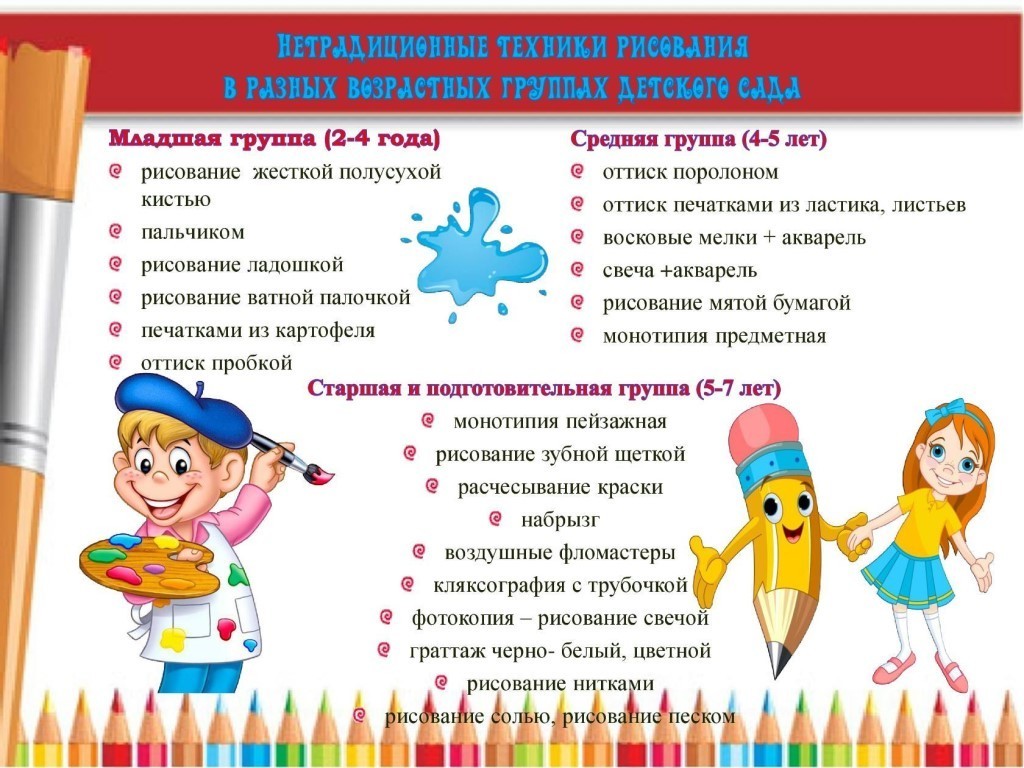 ПАМЯТКА  ВОСПИТАТЕЛЯМКак подготовиться к  рисованиюВ соответствии с видом рисования, темой занятия подготовить бумагу разного формата, фона (можно использовать цветной полукартон или тонировать бумагу акварельными, гуашевыми красками, тушью и т.п.)Гуашевые краски разводятся водой до густоты жидкой сметаны; для того чтобы краски не обсыпались после высыхания, их можно разводить молоком. Для занятий с детьми младшей группы гуашевые краски разливаются в небольшие баночки, чтобы вода не испарялась, можно накрыть их бумагой, газетой, смоченной в воде.Воду для промывания кистей наливают в баночки емкостью 0,5 л. В младших группах, если дети рисуют краской одного цвета, воду не готовят. Можно ставить несколько баночек на один стол, чтобы дети по мере загрязнения воды могли ее менять.Бумагу для рисования необходимо подписать (с обратной стороны листа).Кисти для рисования ставят в подставки; в младшей группе дети рисуют одной толстой круглой или флейцевой кистью среднего размера (№ 4 – 5), а старшие дошкольники рисуют двумя кистями: толстой (№ 3 – 5) и тонкой (№2).Карандаши необходимо хорошо заточить; в младшей группе их можно поставить в стаканчики, позже предлагать в открытой коробке; со средней группы карандаши даются в коробке. Для рисования карандашами в старшей группе используют 18-24 цветные коробки карандашей.В этой же коробке или отдельно у старших дошкольников должен быть простой карандаш. Весь материал для рисования (изобразительные материалы, банки с водой, салфетки для осушивания кистей, подставки для кистей) выставляются на отдельный стол, оттуда его берут дети перед началом занятия.Особое внимание необходимо уделить размещению наглядного дидактического материала для занятия, продумать и подготовить подставку для натуры (при необходимости).В конце занятия организуется просмотр и анализ рисунков детей, поэтому следует продумать, где будут размещены готовые работы (на столе, на мольбертах, на доске и т.п.).Современные требования к проведению занятий изобразительной деятельностью предусматривают связь изобразительной с другими видами деятельности детей: игровой, музыкальной, театрализованной, поэтому педагог не говорит, что занятие окончено, он создает условия для перехода к другому виду деятельности.